РОССИЙСКАЯ ФЕДЕРАЦИЯИвановская область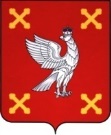 Администрация  Шуйского муниципального районаПОСТАНОВЛЕНИЕот 16.12.2022 №  836-пг. Шуя
Об утверждении муниципальной программы «Улучшение условий и охраны труда в Шуйском муниципальном районе»В соответствии со статьей 179 Бюджетного кодекса Российской Федерации, постановлением Администрации Шуйского муниципального района от 04.10.2016 г. № 493-п «Об утверждении  Порядка принятия решений о разработке, формирования, реализации и проведения оценки эффективности реализации муниципальных программ  Шуйского муниципального района», постановлением Администрации Шуйского муниципального района от 21.10.2016 г. № 527-п «Об утверждении Перечня муниципальных программ Шуйского муниципального района» Администрация Шуйского муниципального района постановляет:1. Утвердить муниципальную программу «Улучшение условий и охраны труда в Шуйском муниципальном районе» (прилагается).2. Постановление Администрации Шуйского муниципального района от 16.12.2021 № 840-п «Об утверждении муниципальной программы «Улучшение условий и охраны труда в Шуйском муниципальном районе» признать утратившим силу с 01.01.2023 года.3. Контроль за исполнением настоящего постановления возложить на заместителя главы администрации, начальника отдела экономического развития Климова Д.А.4.  Настоящее постановление вступает в силу с момента опубликования и распространяет свое действие на правоотношения, возникающие с 01.01.2023 года.Глава Шуйского муниципального района                                 С.А. Бабанов1. Паспорт муниципальной программы«Улучшение условий и охраны трудав Шуйском муниципальном районе»2. Характеристика муниципальной программы2.1. Общая характеристика, основные проблемы и инерционный прогноз развития сферы реализации ПрограммыРазвитие демографических процессов, изменение ситуации на рынке труда усиливают актуальность сохранения трудового потенциала. Это нашло отражение в Концепции демографической политики Российской Федерации на период до ., утвержденной Указом Президента Российской Федерации от 09.10.2007 г. № 1351.Охрана труда представляет собой одну из наиболее актуальных и сложных социально-трудовых проблем, является одним из основных институтов социально-трудовой сферы и  составной частью социальной политики государства, которая формируется под влиянием сложного комплекса социальных, технических, организационных, экономических и правовых факторов, работающих на улучшение условий труда и сохранение здоровья каждого человека.Создание безопасных условий труда на каждом рабочем месте, снижение уровня производственного травматизма, переход в сфере охраны труда к управлению профессиональными рисками, экономическая мотивация улучшения работодателем условий труда, снижение доли рабочих мест с тяжелыми, вредными или опасными условиями труда является одной из важных социально-экономических проблем.В соответствии со статьей 209 Трудового кодекса Российской Федерации охрана труда – это система сохранения жизни и здоровья работников в процессе трудовой деятельности, включающая в себя правовые, социально-экономические, организационно-технические, санитарно-гигиенические, лечебно-профилактические, реабилитационные и иные мероприятия.В условиях рыночной экономики возможность достижения позитивных сдвигов в улучшении условий и охраны труда тесно связана с реализацией комплекса мер по разработке и принятию программ улучшения условий и охраны труда, развитию системы обучения и непрерывного образования сотрудников по охране труда, активизации проведения специальной оценки условий труда, укреплению социального партнерства в сфере условий и охраны труда,  внедрению и  совершенствованию системы управления охраной труда. Основной целью управления охраной и безопасностью труда является организация работы по обеспечению безопасности, снижению травматизма и аварийности, профессиональных заболеваний, улучшению условий труда на основе комплекса задач по созданию безопасных и безвредных условий труда. Решение данных вопросов осуществляется  через системную работу с руководителями учреждений и повышение их персональной ответственности перед своими работниками.О текущей ситуации: Мероприятия в области улучшения условий и охраны труда проводятся в отраслевых (функциональных) органах и иных структурных подразделениях Администрации Шуйского муниципального района и муниципальных учреждениях Шуйского муниципального района.В системе образования Шуйского муниципального района осуществлён комплекс мер, направленных на улучшение условий и охраны труда работников организаций, осуществляющих образовательную деятельность на территории района. Приняты нормативные правовые акты в области охраны труда. Вопросы охраны труда, в рамках плана мероприятий, рассматриваются на заседаниях руководителей образовательных учреждений, трёхсторонней комиссии по регулированию социально-трудовых отношений. Управлением образования администрации Шуйского муниципального района проводился мониторинг по соблюдению требований охраны труда, проведению специальной оценки условий труда, о несчастных случаях с работниками и обучающимися. Ряд образовательных учреждений ввели в штатное расписание учреждения должность специалиста по охране труда. В Шуйском муниципальном районе согласно постановлению Администрации Шуйского муниципального района от 15.12.2014 № 838-п «О создании муниципальной межведомственной комиссии по охране труда Шуйского муниципального района» с 2014 года осуществляет свою деятельность Муниципальная межведомственная комиссия по охране труда Шуйского муниципального района.В целях информационного обеспечения на официальном сайте Администрации Шуйского муниципального района в сети Интернет создан специальный раздел «Охрана труда», где размещены нормативные документы в области охраны труда и другие материалы. В период с 2019 по 2021 гг. в соответствии с Федеральным законом от 28.12.2013 № 426-ФЗ «О специальной оценке условий труда» 278 рабочих мест прошли специальную оценку условий труда.В соответствии с постановлением Минтруда РФ и Минобразования РФ от 13 января . № 1/29 «Об утверждении Порядка обучения по охране труда и проверки знаний требований охраны труда работников организаций» руководители и специалисты отраслевых (функциональных) органов и иных структурных подразделений Администрации Шуйского муниципального района, муниципальных учреждений Шуйского муниципального района должны проходить очередную проверку знаний требований охраны труда не реже одного раза в три года. С 2019 по 2021 гг. 208 работников прошли обучение по вопросам охраны труда. В рамках проведения Всемирного дня охраны труда организуются и проводятся круглые столы, семинары  и совещания с руководителями образовательных учреждений, встречи с работниками Ивановского областного комитета  профсоюза образования.Несмотря на работу органов местного самоуправления по созданию условий в сфере охраны труда, сохраняется ряд проблем, ограничивающих улучшение условий и охраны труда:  организационно-технические причины, которые требуют финансовых и материальных затрат; причины, отражающие недостаточную организацию трудового процесса, отсутствие четкой системы управления охраной труда; недостаточный уровень знаний требований техники безопасности, низкую дисциплину труда.2.2. Прогноз развития сферы условий и охраны труда с учетомреализации муниципальной программы, возможныеварианты решения проблемКонцепция решения проблем в сфере условий и охраны труда основывается на программно-целевом методе и состоит в реализации в период с 2023 по 2025 гг. муниципальной программы «Улучшение условий и охраны труда в Шуйском муниципальном районе», которая на начало 2023 года включает в себя одну подпрограмму.Программный сценарий развития сферы условий и охраны труда отличается от инерционного сценария устойчивостью решений, принятых на трехлетний период, по совершенствованию системы охраны труда и обеспечению сбалансированности ресурсов из возможных источников финансирования на реализацию необходимых мероприятий.При программно-целевом сценарии развития сферы условий и охраны труда к 2024 году в Шуйском муниципальном районе будут достигнуты следующие результаты: прохождение на рабочих местах специальной оценки условий труда,  рост профессиональных знаний  работников в вопросах охраны труда, увеличение количества оформленных и обновленных информационных стендов по вопросам охраны труда, проведение оценки профессиональных рисков.При реализации муниципальной программы могут возникнуть следующие группы рисков:2.3. Цели и задачи муниципальной программыУлучшение условий и охраны труда в целях снижения профессиональных рисков работников отраслевых  (функциональных) органов и иных структурных подразделений Администрации Шуйского муниципального района,  муниципальных учреждений Шуйского муниципального района.Задачи муниципальной подпрограммы: Увеличение количества рабочих мест соответствующих нормативным требованиям охраны труда на основе специальной оценки условий труда;Обучение работников по вопросам охраны труда;Информационное обеспечение и пропаганда охраны труда;Обеспечение безопасных условий рабочего места.Основными направлениями улучшение условий и охраны труда в Шуйском муниципальном районе являются:Специальная оценка условий труда рабочих мест;Повышение уровня профессиональных знаний работников по охране труда;Повышение качества условий труда через информационное обеспечение мероприятий по улучшению условий и охраны труда;Оценка профессиональных рисков.2.4. Обобщенная характеристика основных мероприятий муниципальной программыВ рамках муниципальной программы будут реализованы следующие мероприятия:Организация и проведение специальной оценки условий труда.  Включает в себя подготовку и проведение  специальной оценки условий труда рабочих мест для  увеличения количества рабочих мест соответствующих нормативным требованиям охраны труда. Организация обучения по охране труда работников. Включает в себя организацию  обучения и  проверки знаний работников в области охраны труда для повышения уровня профессиональных знаний, умений и навыков по охране труда у работников.  Информационное обеспечение мероприятий, связанных с вопросами по улучшению условий и охраны труда. Включает в себя приобретение или  обновление оформленных стендов, касающихся вопросов улучшения условий и охраны труда, а так же размещение  соответствующей информации на официальном сайте Администрации Шуйского муниципального района для пропаганды охраны труда, проведение заседаний Муниципальной межведомственной комиссии по охране труда  Шуйского муниципального района.  Оценка профессиональных рисков. Включает в себя организацию и проведение оценки профессиональных рисков с целью обеспечения работодателем безопасных условий труда на рабочем месте.Ежегодный объем финансирования мероприятий муниципальной программы подлежит уточнению в соответствии с решением Совета Шуйского муниципального района «О бюджете Шуйского муниципального района (очередной финансовый год и плановый период)».Общий объем средств, направляемых на реализацию мероприятий муниципальной программы, составляет 84 000 руб., в том числе по годам:2023 год – 72 500 руб.;2024 год – 1 500 руб.;2025 год – 10 000 руб.Объем средств бюджета Шуйского муниципального района, направленных на реализацию мероприятий муниципальной программы составляет  84 000 руб., в том числе по годам:2023 год – 72 500 руб.;2024 год – 1 500 руб.;2025 год – 10 000 руб.Финансирование мероприятий муниципальной программы осуществляется в порядке, установленным законодательством Российской Федерации.3. Планируемые результаты реализации муниципальной программы  «Улучшение условий и охраны труда в Шуйском муниципальном районе»(наименование программы)4. Методика расчета значений показателей эффективностиреализации муниципальной программы1. Количество рабочих мест, прошедших специальную оценку условий труда.Единица измерения: место.При расчете используются отчетные данные Управления делами и муниципальной службой  администрации Шуйского муниципального района, МУ «КМЦКНТ», МАУК «МБО», Управления образования  администрации Шуйского муниципального района с учетом  подведомственных образовательных учреждений Шуйского муниципального района, Финансового управления  администрации Шуйского муниципального района, Муниципального казенного учреждения «Управление административно-хозяйственного  обеспечения», Муниципального казенного учреждения «ЕДДС Шуйского муниципального района», представленные  в отдел экономического развития администрации Шуйского муниципального района в установленные сроки.Формы статистической отчетности представляют Управление делами и муниципальной службой  администрации Шуйского муниципального района, МУ «КМЦКНТ», МАУК «МБО», Управление образования  администрации Шуйского муниципального района с учетом  подведомственных образовательных учреждений Шуйского муниципального района, Финансовое управление  администрации Шуйского муниципального района, Муниципальное казенное учреждение «Управление административно-хозяйственного  обеспечения», Муниципальное казенное учреждение «ЕДДС Шуйского муниципального района».Периодичность представления: ежеквартально (до 5 числа месяца, следующего за отчетным).2. Количество работников, прошедших обучение по вопросам охраны труда.При расчете используются отчетные данные Управления делами и муниципальной службой  администрации Шуйского муниципального района, МУ «КМЦКНТ», МАУК «МБО», Управления образования  администрации Шуйского муниципального района с учетом  подведомственных образовательных учреждений Шуйского муниципального района, Финансового управления  администрации Шуйского муниципального района, Муниципального казенного учреждения «Управление административно-хозяйственного  обеспечения», Муниципального казенного учреждения «ЕДДС Шуйского муниципального района», представленные  в отдел экономического развития администрации Шуйского муниципального района в установленные сроки.Единица измерения: человек.Формы статистической отчетности представляют Управление делами и муниципальной службой  администрации Шуйского муниципального района,   МУ «КМЦКНТ», МАУК «МБО», Управление образования  администрации Шуйского муниципального района с учетом  подведомственных образовательных учреждений Шуйского муниципального района, Финансовое управление  администрации Шуйского муниципального района, Муниципальное казенное учреждение «Управление административно-хозяйственного  обеспечения», Муниципальное казенное учреждение «ЕДДС Шуйского муниципального района».Периодичность представления: ежеквартально (до 5 числа месяца, следующего за отчетным).3. Количество оформленных стендов, касающихся вопросов улучшения условий и охраны труда.Единица измерения: штук.При расчете используются отчетные данные Управления делами и муниципальной службой  администрации Шуйского муниципального района,  МУ «КМЦКНТ», МАУК «МБО», Управления образования  администрации Шуйского муниципального района с учетом  подведомственных образовательных учреждений Шуйского муниципального района, Финансового управления  администрации Шуйского муниципального района, Муниципального казенного учреждения «Управление административно-хозяйственного  обеспечения», Муниципального казенного учреждения «ЕДДС Шуйского муниципального района»,  представленные  в отдел экономического развития администрации Шуйского муниципального района в установленные сроки.Формы статистической отчетности представляют Управление делами и муниципальной службой  администрации Шуйского муниципального района, МУ «КМЦКНТ», МАУК «МБО», Управление образования  администрации Шуйского муниципального района с учетом  подведомственных образовательных учреждений Шуйского муниципального района, Финансовое управление  администрации Шуйского муниципального района, Муниципальное казенное учреждение «Управление административно-хозяйственного  обеспечения»,  Муниципальное казенное учреждение «ЕДДС Шуйского муниципального района».Периодичность представления: ежеквартально (до 5 числа месяца, следующего за отчетным).4. Количество рабочих мест,  на которых проведена оценка профессиональных рисков. Единица измерения: место.При расчете используются отчетные данные Управления делами и муниципальной службой  администрации Шуйского муниципального района  МУ «КМЦКНТ», МАУК «МБО», Управления образования  администрации Шуйского муниципального района с учетом  подведомственных образовательных учреждений Шуйского муниципального района, Финансового управления  администрации Шуйского муниципального района, Муниципального казенного учреждения «Управление административно-хозяйственного  обеспечения», Муниципального казенного учреждения «ЕДДС Шуйского муниципального района»,  представленные  в отдел экономического развития администрации Шуйского муниципального района в установленные сроки.Формы статистической отчетности представляют Управление делами и муниципальной службой  администрации Шуйского муниципального района, МУ «КМЦКНТ», МАУК «МБО», Управление образования  администрации Шуйского муниципального района с учетом  подведомственных образовательных учреждений Шуйского муниципального района, Финансовое управление  администрации Шуйского муниципального района, Муниципальное казенное учреждение «Управление административно-хозяйственного  обеспечения»,  Муниципальное казенное учреждение «ЕДДС Шуйского муниципального района».Периодичность представления: ежеквартально (до 5 числа месяца, следующего за отчетным).Порядок взаимодействия ответственного за выполнение мероприятий Программы с муниципальным заказчиком ПрограммыРазработка и реализация муниципальной программы  «Улучшение условий и охраны труда в Шуйском муниципальном районе» (далее -  Программа) осуществляется в соответствии с постановлением от 04.10.2016 № 493-п «Об утверждении порядка принятия решений о разработке, формирования, реализации и проведения оценки эффективности реализации муниципальных программ Шуйского муниципального района» (далее - Порядок).Механизм реализации Программы основывается на принципах разграничения полномочий и ответственности участников Подпрограммы. Определены ответственные исполнители и соответствующие объемы финансирования.Формы и методы управления реализацией Программы основаны на сложившейся структуре управления, на ежегодном планировании и отчётности финансовой деятельности. Отдел экономического развития администрации Шуйского муниципального района является разработчиком Программы и организует текущее управление реализацией Программы и взаимодействие с ответственными за выполнение мероприятий Программы. Ответственные за выполнение мероприятий муниципальной Программы (Исполнители):участвуют в обсуждении вопросов, связанных с реализацией и финансированием Программы;получают средства бюджета Шуйского муниципального района, предусмотренные на реализацию мероприятий Программы, и обеспечивают их целевое использование;обеспечивают контроль за выполнением мероприятий Программы;готовят и представляют в отдел экономического развития администрации Шуйского муниципального района отчеты о реализации мероприятий Программы.1. Паспорт подпрограммы «Улучшение условий и охраны труда в Шуйском муниципальном районе»(наименование подпрограммы)2. Описание задач подпрограммыЦелью муниципальной подпрограммы является улучшение условий и охраны труда в целях снижения профессиональных рисков работников отраслевых  (функциональных) органов и иных структурных подразделений Администрации Шуйского муниципального района муниципальных учреждений Шуйского муниципального района.Задачи муниципальной подпрограммы: Увеличение количества рабочих мест соответствующих нормативным требованиям охраны труда на основе специальной оценки условий труда;Обучение работников по вопросам охраны труда; Информационное обеспечение и пропаганда охраны труда; Обеспечение безопасных условий рабочего места.Достижение цели и реализация задач подпрограммы осуществляется путем выполнения перечня мероприятий муниципальной подпрограммы, предусмотренных в части 5 приложения к муниципальной программе.3.  Характеристика проблем и мероприятий подпрограммыВ сфере охраны труда остается комплекс нерешенных проблем и нереализованных задач.Не решенными в полной мере в сфере охраны труда являются следующие проблемы:-  регулярное прохождение специальной оценки условий труда рабочих мест;- недостаточный уровень знаний требований техники безопасности и т.п.;- низкий уровень наглядно-информационной пропаганды соблюдения дисциплины труда.В рамках муниципальной подпрограммы будут реализованы следующие мероприятия:Организация и проведение специальной оценки условий труда.  Включает в себя подготовку и проведение  специальной оценки условий труда рабочих мест. Организация обучения по охране труда работников. Включает в себя организацию  обучения и проверки знаний работников в области охраны труда.  Информационное обеспечение мероприятий, связанных с вопросами по улучшению условий и охраны труда. Включает в себя приобретение или  оформление стендов, касающихся вопросов улучшения условий и охраны труда, размещение  соответствующей информации на официальном сайте Администрации Шуйского муниципального района, проведение заседаний Муниципальной межведомственной комиссии по охране труда  Шуйского муниципального района.  Оценка профессиональных рисков. Включает в себя организацию и проведение оценки профессиональных рисков с целью обеспечения работодателем безопасных условий труда на рабочем месте.4. Планируемые результаты реализации подпрограммы  «Улучшение условий и охраны труда в Шуйском муниципальном районе»(наименование подпрограммы)5. Перечень мероприятий подпрограммы«Улучшение условий и охраны труда в Шуйском муниципальном районе» (наименование подпрограммы)Приложениек постановлению Администрации Шуйского муниципального районаот 16.12.2022  № 836-пПриложениек постановлению Администрации Шуйского муниципального районаот 16.12.2022  № 836-пМуниципальная программа«Улучшение условий и охраны труда в Шуйском муниципальном районе»Муниципальная программа«Улучшение условий и охраны труда в Шуйском муниципальном районе»Наименование  программыУлучшение условий и охраны труда в Шуйском муниципальном районеУлучшение условий и охраны труда в Шуйском муниципальном районеУлучшение условий и охраны труда в Шуйском муниципальном районеУлучшение условий и охраны труда в Шуйском муниципальном районеСроки реализации  программы 2023-20252023-20252023-20252023-2025Перечень подпрограмм Улучшение условий и охраны труда в Шуйском муниципальном районеУлучшение условий и охраны труда в Шуйском муниципальном районеУлучшение условий и охраны труда в Шуйском муниципальном районеУлучшение условий и охраны труда в Шуйском муниципальном районеАдминистратор программыОтдел экономического развития администрации Шуйского муниципального районаОтдел экономического развития администрации Шуйского муниципального районаОтдел экономического развития администрации Шуйского муниципального районаОтдел экономического развития администрации Шуйского муниципального районаИсполнители программыАдминистрация Шуйского муниципального района (отдел экономического развития администрации Шуйского муниципального района (ОЭР), Управление делами и муниципальной службой  администрации Шуйского муниципального района (УД и МС));Управление образования  администрации Шуйского муниципального района (УО) и  подведомственные управлению муниципальные образовательные учреждения Шуйского муниципального района (МОУ);Финансовое управление  администрации Шуйского муниципального района (ФУ);Муниципальное учреждение «Координационно-методический центр культуры и народного творчества Шуйского муниципального района» (МУ «КМЦКНТ»);Муниципальное автономное учреждение культуры«Межпоселенческое библиотечное объединениеШуйского муниципального района» (МАУК «МБО»);Муниципальное казенное учреждение «Управление административно-хозяйственного  обеспечения» (МКУ «УАХО»);Муниципальное казенное учреждение  «Единая дежурно- диспетчерская служба  Шуйского муниципального района» (МКУ «ЕДДС»)Администрация Шуйского муниципального района (отдел экономического развития администрации Шуйского муниципального района (ОЭР), Управление делами и муниципальной службой  администрации Шуйского муниципального района (УД и МС));Управление образования  администрации Шуйского муниципального района (УО) и  подведомственные управлению муниципальные образовательные учреждения Шуйского муниципального района (МОУ);Финансовое управление  администрации Шуйского муниципального района (ФУ);Муниципальное учреждение «Координационно-методический центр культуры и народного творчества Шуйского муниципального района» (МУ «КМЦКНТ»);Муниципальное автономное учреждение культуры«Межпоселенческое библиотечное объединениеШуйского муниципального района» (МАУК «МБО»);Муниципальное казенное учреждение «Управление административно-хозяйственного  обеспечения» (МКУ «УАХО»);Муниципальное казенное учреждение  «Единая дежурно- диспетчерская служба  Шуйского муниципального района» (МКУ «ЕДДС»)Администрация Шуйского муниципального района (отдел экономического развития администрации Шуйского муниципального района (ОЭР), Управление делами и муниципальной службой  администрации Шуйского муниципального района (УД и МС));Управление образования  администрации Шуйского муниципального района (УО) и  подведомственные управлению муниципальные образовательные учреждения Шуйского муниципального района (МОУ);Финансовое управление  администрации Шуйского муниципального района (ФУ);Муниципальное учреждение «Координационно-методический центр культуры и народного творчества Шуйского муниципального района» (МУ «КМЦКНТ»);Муниципальное автономное учреждение культуры«Межпоселенческое библиотечное объединениеШуйского муниципального района» (МАУК «МБО»);Муниципальное казенное учреждение «Управление административно-хозяйственного  обеспечения» (МКУ «УАХО»);Муниципальное казенное учреждение  «Единая дежурно- диспетчерская служба  Шуйского муниципального района» (МКУ «ЕДДС»)Администрация Шуйского муниципального района (отдел экономического развития администрации Шуйского муниципального района (ОЭР), Управление делами и муниципальной службой  администрации Шуйского муниципального района (УД и МС));Управление образования  администрации Шуйского муниципального района (УО) и  подведомственные управлению муниципальные образовательные учреждения Шуйского муниципального района (МОУ);Финансовое управление  администрации Шуйского муниципального района (ФУ);Муниципальное учреждение «Координационно-методический центр культуры и народного творчества Шуйского муниципального района» (МУ «КМЦКНТ»);Муниципальное автономное учреждение культуры«Межпоселенческое библиотечное объединениеШуйского муниципального района» (МАУК «МБО»);Муниципальное казенное учреждение «Управление административно-хозяйственного  обеспечения» (МКУ «УАХО»);Муниципальное казенное учреждение  «Единая дежурно- диспетчерская служба  Шуйского муниципального района» (МКУ «ЕДДС»)Цель (цели) программыУлучшение условий и охраны труда в целях снижения профессиональных рисков работников отраслевых  (функциональных) органов и иных структурных подразделений Администрации Шуйского муниципального района, муниципальных учреждений Шуйского муниципального районаУлучшение условий и охраны труда в целях снижения профессиональных рисков работников отраслевых  (функциональных) органов и иных структурных подразделений Администрации Шуйского муниципального района, муниципальных учреждений Шуйского муниципального районаУлучшение условий и охраны труда в целях снижения профессиональных рисков работников отраслевых  (функциональных) органов и иных структурных подразделений Администрации Шуйского муниципального района, муниципальных учреждений Шуйского муниципального районаУлучшение условий и охраны труда в целях снижения профессиональных рисков работников отраслевых  (функциональных) органов и иных структурных подразделений Администрации Шуйского муниципального района, муниципальных учреждений Шуйского муниципального районаЗадача (задачи) программыУвеличение количества рабочих мест соответствующих нормативным требованиям охраны труда на основе специальной оценки условий труда;Обучение работников по вопросам охраны труда;Информационное обеспечение и пропаганда охраны труда;Обеспечение безопасных условий рабочего места.Увеличение количества рабочих мест соответствующих нормативным требованиям охраны труда на основе специальной оценки условий труда;Обучение работников по вопросам охраны труда;Информационное обеспечение и пропаганда охраны труда;Обеспечение безопасных условий рабочего места.Увеличение количества рабочих мест соответствующих нормативным требованиям охраны труда на основе специальной оценки условий труда;Обучение работников по вопросам охраны труда;Информационное обеспечение и пропаганда охраны труда;Обеспечение безопасных условий рабочего места.Увеличение количества рабочих мест соответствующих нормативным требованиям охраны труда на основе специальной оценки условий труда;Обучение работников по вопросам охраны труда;Информационное обеспечение и пропаганда охраны труда;Обеспечение безопасных условий рабочего места.Источники финансирования программы, в том числе по годам:  Расходы  (руб.)Расходы  (руб.)Расходы  (руб.)Расходы  (руб.)Источники финансирования программы, в том числе по годам:  Всего2023 год2024 год2025 годСредства федерального бюджета----Средства областного бюджета ----Средства местного бюджета 84 000,0072 500,001 500,0010 000,00Внебюджетные  источники----Всего, в том числе по годам:84 000,0072 500,001 500,0010 000,00Негативный факторСпособы минимизации рисковИзменение федерального законодательства в сфере реализациимуниципальной программыПроведение регулярного мониторинга планируемых изменений в федеральном законодательстве и своевременная корректировка нормативных правовых актов Недостаточный объем информации об условиях и охране труда, предоставляемой отраслевыми  (функциональными) органами и иными структурными подразделениями администрации Шуйского муниципального районаПроведение дополнительных статистических наблюдений и социологических исследований; привлечение общественных объединений для проведения мониторинга условий и охраны труда Недостаточное финансирование  мероприятий муниципальной программы за   счет средств бюджета районаОпределение приоритетов для первоочередного финансирования;привлечение средств федерального бюджета, областного и внебюджетных источников на улучшение условий и охраны  труда Потеря актуальности мероприятий муниципальной программыОсуществление регулярных консультаций с  работниками по вопросам эффективности  реализуемых программных мероприятий;реализация в случае необходимости новых  мероприятий по улучшению условий и охраны  труда за счет    перераспределения средств внутри муниципальной программы;изучение опыта муниципальной поддержки охраны труда в муниципальных образованиях Ивановской области с высоким уровнем состояния охраны трудаНесоответствие (в сторону уменьшения) фактически достигнутых показателей эффективности реализации муниципальной  программы запланированным Проведение ежегодного мониторинга и оценки эффективности реализации мероприятий муниципальной программы;анализ причин отклонения фактически достигнутых показателей эффективности реализации муниципальной программы от запланированных;оперативная разработка и реализация комплекса мер, направленных на повышение эффективности  реализации мероприятий муниципальной программы№ п/пЗадачи, направленные на достижение целиПланируемый объем финансирования на решение данной задачи (руб.)Планируемый объем финансирования на решение данной задачи (руб.)Количественные и/илиКачественные целевыепоказатели, характеризующиедостижение целей и решениезадачЕдиница измеренияБазовоезначениепоказателя (на начало реализации Программы) (Прогноз на 2022 год)Планируемое значение показателя по годамПланируемое значение показателя по годамПланируемое значение показателя по годам№ п/пЗадачи, направленные на достижение целиСредства бюджета Шуйского  муниципального районаДругие источникиКоличественные и/илиКачественные целевыепоказатели, характеризующиедостижение целей и решениезадачЕдиница измеренияБазовоезначениепоказателя (на начало реализации Программы) (Прогноз на 2022 год)2023 год2024 год2025 год123456789101Увеличение количества рабочих мест соответствующих нормативным требованиям охраны труда на основе специальной оценки условий труда31 500,00-Количество рабочих мест, прошедших специальную оценку условий трудаместо0+5319+1010+580+922Обучение работников по вопросам охраны труда52 500,00-Количество работников, прошедших обучение по вопросам охраны трудачел.6+1021+394+285+283Информационное обеспечение и пропаганда охраны труда0,00-Количество оформленных стендов, касающихся вопросов улучшения условий и охраны трудашт.0+40+50+20+14Обеспечение безопасных условий рабочего места0,00-Количество рабочих мест,  на которых проведена оценка профессиональных рисковместо11000Приложениек муниципальной программе «Улучшение условий и охраны труда в Шуйском муниципальном районе»Наименование подпрограммыУлучшение условий и охраны труда в Шуйском муниципальном районеУлучшение условий и охраны труда в Шуйском муниципальном районеУлучшение условий и охраны труда в Шуйском муниципальном районеУлучшение условий и охраны труда в Шуйском муниципальном районеУлучшение условий и охраны труда в Шуйском муниципальном районеУлучшение условий и охраны труда в Шуйском муниципальном районеИсполнитель подпрограммыАдминистрация Шуйского муниципального района (отдел экономического развития администрации Шуйского муниципального района (ОЭР), Управление делами и муниципальной службой  администрации Шуйского муниципального района (УД и МС));Управление образования  администрации Шуйского муниципального района (УО) и  подведомственные управлению муниципальные образовательные учреждения Шуйского муниципального района (МОУ);Финансовое управление  администрации Шуйского муниципального района (ФУ);Муниципальное учреждение «Координационно-методический центр культуры и народного творчества Шуйского муниципального района» (МУ «КМЦКНТ»);Муниципальное автономное учреждение культуры«Межпоселенческое библиотечное объединениеШуйского муниципального района» (МАУК «МБО»);Муниципальное казенное учреждение «Управление административно-хозяйственного  обеспечения» (МКУ «УАХО»);Муниципальное казенное учреждение  «Единая дежурно диспетчерская служба  Шуйского района» (МКУ «ЕДДС»)Администрация Шуйского муниципального района (отдел экономического развития администрации Шуйского муниципального района (ОЭР), Управление делами и муниципальной службой  администрации Шуйского муниципального района (УД и МС));Управление образования  администрации Шуйского муниципального района (УО) и  подведомственные управлению муниципальные образовательные учреждения Шуйского муниципального района (МОУ);Финансовое управление  администрации Шуйского муниципального района (ФУ);Муниципальное учреждение «Координационно-методический центр культуры и народного творчества Шуйского муниципального района» (МУ «КМЦКНТ»);Муниципальное автономное учреждение культуры«Межпоселенческое библиотечное объединениеШуйского муниципального района» (МАУК «МБО»);Муниципальное казенное учреждение «Управление административно-хозяйственного  обеспечения» (МКУ «УАХО»);Муниципальное казенное учреждение  «Единая дежурно диспетчерская служба  Шуйского района» (МКУ «ЕДДС»)Администрация Шуйского муниципального района (отдел экономического развития администрации Шуйского муниципального района (ОЭР), Управление делами и муниципальной службой  администрации Шуйского муниципального района (УД и МС));Управление образования  администрации Шуйского муниципального района (УО) и  подведомственные управлению муниципальные образовательные учреждения Шуйского муниципального района (МОУ);Финансовое управление  администрации Шуйского муниципального района (ФУ);Муниципальное учреждение «Координационно-методический центр культуры и народного творчества Шуйского муниципального района» (МУ «КМЦКНТ»);Муниципальное автономное учреждение культуры«Межпоселенческое библиотечное объединениеШуйского муниципального района» (МАУК «МБО»);Муниципальное казенное учреждение «Управление административно-хозяйственного  обеспечения» (МКУ «УАХО»);Муниципальное казенное учреждение  «Единая дежурно диспетчерская служба  Шуйского района» (МКУ «ЕДДС»)Администрация Шуйского муниципального района (отдел экономического развития администрации Шуйского муниципального района (ОЭР), Управление делами и муниципальной службой  администрации Шуйского муниципального района (УД и МС));Управление образования  администрации Шуйского муниципального района (УО) и  подведомственные управлению муниципальные образовательные учреждения Шуйского муниципального района (МОУ);Финансовое управление  администрации Шуйского муниципального района (ФУ);Муниципальное учреждение «Координационно-методический центр культуры и народного творчества Шуйского муниципального района» (МУ «КМЦКНТ»);Муниципальное автономное учреждение культуры«Межпоселенческое библиотечное объединениеШуйского муниципального района» (МАУК «МБО»);Муниципальное казенное учреждение «Управление административно-хозяйственного  обеспечения» (МКУ «УАХО»);Муниципальное казенное учреждение  «Единая дежурно диспетчерская служба  Шуйского района» (МКУ «ЕДДС»)Администрация Шуйского муниципального района (отдел экономического развития администрации Шуйского муниципального района (ОЭР), Управление делами и муниципальной службой  администрации Шуйского муниципального района (УД и МС));Управление образования  администрации Шуйского муниципального района (УО) и  подведомственные управлению муниципальные образовательные учреждения Шуйского муниципального района (МОУ);Финансовое управление  администрации Шуйского муниципального района (ФУ);Муниципальное учреждение «Координационно-методический центр культуры и народного творчества Шуйского муниципального района» (МУ «КМЦКНТ»);Муниципальное автономное учреждение культуры«Межпоселенческое библиотечное объединениеШуйского муниципального района» (МАУК «МБО»);Муниципальное казенное учреждение «Управление административно-хозяйственного  обеспечения» (МКУ «УАХО»);Муниципальное казенное учреждение  «Единая дежурно диспетчерская служба  Шуйского района» (МКУ «ЕДДС»)Администрация Шуйского муниципального района (отдел экономического развития администрации Шуйского муниципального района (ОЭР), Управление делами и муниципальной службой  администрации Шуйского муниципального района (УД и МС));Управление образования  администрации Шуйского муниципального района (УО) и  подведомственные управлению муниципальные образовательные учреждения Шуйского муниципального района (МОУ);Финансовое управление  администрации Шуйского муниципального района (ФУ);Муниципальное учреждение «Координационно-методический центр культуры и народного творчества Шуйского муниципального района» (МУ «КМЦКНТ»);Муниципальное автономное учреждение культуры«Межпоселенческое библиотечное объединениеШуйского муниципального района» (МАУК «МБО»);Муниципальное казенное учреждение «Управление административно-хозяйственного  обеспечения» (МКУ «УАХО»);Муниципальное казенное учреждение  «Единая дежурно диспетчерская служба  Шуйского района» (МКУ «ЕДДС»)Задача 1 подпрограммыУвеличение количества рабочих мест соответствующих нормативным требованиям охраны труда на основе специальной оценки условий трудаУвеличение количества рабочих мест соответствующих нормативным требованиям охраны труда на основе специальной оценки условий трудаУвеличение количества рабочих мест соответствующих нормативным требованиям охраны труда на основе специальной оценки условий трудаУвеличение количества рабочих мест соответствующих нормативным требованиям охраны труда на основе специальной оценки условий трудаУвеличение количества рабочих мест соответствующих нормативным требованиям охраны труда на основе специальной оценки условий трудаУвеличение количества рабочих мест соответствующих нормативным требованиям охраны труда на основе специальной оценки условий трудаКоличество рабочих мест, прошедших специальную оценку условий труда (место)2023 год2023 год2024 год 2024 год 2025 год 2025 год Количество рабочих мест, прошедших специальную оценку условий труда (место)19+10119+1010+580+580+920+92Задача 2 подпрограммыОбучение работников по вопросам охраны трудаОбучение работников по вопросам охраны трудаОбучение работников по вопросам охраны трудаОбучение работников по вопросам охраны трудаОбучение работников по вопросам охраны трудаОбучение работников по вопросам охраны труда2023 год2023 год2024 год 2024 год 2025 год 2025 год Количество работников, прошедших обучение по вопросам охраны труда (чел.)21+3921+394+284+285+285+28Задача 3 подпрограммыИнформационное обеспечение и пропаганда охраны трудаИнформационное обеспечение и пропаганда охраны трудаИнформационное обеспечение и пропаганда охраны трудаИнформационное обеспечение и пропаганда охраны трудаИнформационное обеспечение и пропаганда охраны трудаИнформационное обеспечение и пропаганда охраны трудаКоличество оформленных стендов, касающихся вопросов улучшения условий и охраны труда (шт.)2023 год2023 год2024 год 2024 год 2025 год 2025 год Количество оформленных стендов, касающихся вопросов улучшения условий и охраны труда (шт.)0+50+50+20+20+10+1Задача 4 подпрограммыОбеспечение безопасных условий рабочего местаОбеспечение безопасных условий рабочего местаОбеспечение безопасных условий рабочего местаОбеспечение безопасных условий рабочего местаОбеспечение безопасных условий рабочего местаОбеспечение безопасных условий рабочего местаКоличество рабочих мест,  на которых проведена оценка профессиональных рисков (место)2023 год2023 год2024 год 2024 год 2025 год 2025 год Количество рабочих мест,  на которых проведена оценка профессиональных рисков (место)000000Источник финансированияРасходы (руб.)Расходы (руб.)Расходы (руб.)Расходы (руб.)Расходы (руб.)Расходы (руб.)Источник финансированияИтого2023 год2023 год2024 год 2024 год 2025 год Всего:в том числе:84 000,0072 500,0072 500,001 500,001 500,0010 000,00Средства федерального бюджета------Средства регионального бюджета ------Средства местного бюджета 84 000,0072 500,0072 500,00 1 500,00 1 500,0010 000,00№ п/пЗадачи, направленные на достижение целиПланируемый объем финансирования на решение данной задачи (руб.)Планируемый объем финансирования на решение данной задачи (руб.)Количественные и/иликачественные целевыепоказатели, характеризующиедостижение целей и решениезадачЕдиница измеренияБазовоезначениепоказателя (на начало реализации Программы) (Прогноз на 2022 год)Планируемое значение показателя по годамПланируемое значение показателя по годамПланируемое значение показателя по годам№ п/пЗадачи, направленные на достижение целиСредства бюджета Шуйского  муниципального районаДругие источникиКоличественные и/иликачественные целевыепоказатели, характеризующиедостижение целей и решениезадачЕдиница измеренияБазовоезначениепоказателя (на начало реализации Программы) (Прогноз на 2022 год)2023 год2024 год2025 год123456789101Увеличение количества рабочих мест соответствующих нормативным требованиям охраны труда на основе специальной оценки условий труда31 500,00-Количество рабочих мест, прошедших специальную оценку условий трудаместо0+5319+1010+580+922Обучение работников по вопросам охраны труда52 500,00-Количество работников, прошедших обучение по вопросам охраны трудачел.6+1021+394+285+283Информационное обеспечение и пропаганда охраны труда0,00-Количество оформленных стендов, касающихся вопросов улучшения условий и охраны трудашт.0+40+50+20+14Обеспечение безопасных условий рабочего места0,00-Количество рабочих мест,  на которых проведена оценка профессиональных рисковместо11000№  
п/п Мероприятия 
по          
реализации  программы (подпрограммы)СрокисполнениямероприятийСрокисполнениямероприятийИсточники     
финансированияИсточники     
финансированияОбъём          
финансирования 
мероприятияв отчётном базовом периоде (на начало реализации подпрограммы)(руб.)Объём          
финансирования 
мероприятияв отчётном базовом периоде (на начало реализации подпрограммы)(руб.)Всего 
(руб.)Всего 
(руб.)Всего 
(руб.)Всего 
(руб.)Объём финансирования по годам (руб.)Объём финансирования по годам (руб.)Объём финансирования по годам (руб.)Объём финансирования по годам (руб.)Объём финансирования по годам (руб.)Объём финансирования по годам (руб.)Объём финансирования по годам (руб.)Объём финансирования по годам (руб.)Объём финансирования по годам (руб.)Объём финансирования по годам (руб.)Объём финансирования по годам (руб.)Ответственный
за выполнение
мероприятия программы (подпрограммы)Результаты  
выполнения  
мероприятий 
программы (подпрограммы)№  
п/п Мероприятия 
по          
реализации  программы (подпрограммы)СрокисполнениямероприятийСрокисполнениямероприятийИсточники     
финансированияИсточники     
финансированияОбъём          
финансирования 
мероприятияв отчётном базовом периоде (на начало реализации подпрограммы)(руб.)Объём          
финансирования 
мероприятияв отчётном базовом периоде (на начало реализации подпрограммы)(руб.)Всего 
(руб.)Всего 
(руб.)Всего 
(руб.)Всего 
(руб.)2023 год2023 год2023 год2024 год2024 год2024 год2024 год2024 год2024 год2025 год 2025 год Ответственный
за выполнение
мероприятия программы (подпрограммы)Результаты  
выполнения  
мероприятий 
программы (подпрограммы)12334455666677799999910101112Задача 1:    Увеличение количества рабочих мест соответствующих нормативным требованиям охраны труда на основе специальной оценки условий трудаЗадача 1:    Увеличение количества рабочих мест соответствующих нормативным требованиям охраны труда на основе специальной оценки условий трудаЗадача 1:    Увеличение количества рабочих мест соответствующих нормативным требованиям охраны труда на основе специальной оценки условий трудаЗадача 1:    Увеличение количества рабочих мест соответствующих нормативным требованиям охраны труда на основе специальной оценки условий трудаЗадача 1:    Увеличение количества рабочих мест соответствующих нормативным требованиям охраны труда на основе специальной оценки условий трудаЗадача 1:    Увеличение количества рабочих мест соответствующих нормативным требованиям охраны труда на основе специальной оценки условий трудаЗадача 1:    Увеличение количества рабочих мест соответствующих нормативным требованиям охраны труда на основе специальной оценки условий трудаЗадача 1:    Увеличение количества рабочих мест соответствующих нормативным требованиям охраны труда на основе специальной оценки условий трудаЗадача 1:    Увеличение количества рабочих мест соответствующих нормативным требованиям охраны труда на основе специальной оценки условий трудаЗадача 1:    Увеличение количества рабочих мест соответствующих нормативным требованиям охраны труда на основе специальной оценки условий трудаЗадача 1:    Увеличение количества рабочих мест соответствующих нормативным требованиям охраны труда на основе специальной оценки условий трудаЗадача 1:    Увеличение количества рабочих мест соответствующих нормативным требованиям охраны труда на основе специальной оценки условий трудаЗадача 1:    Увеличение количества рабочих мест соответствующих нормативным требованиям охраны труда на основе специальной оценки условий трудаЗадача 1:    Увеличение количества рабочих мест соответствующих нормативным требованиям охраны труда на основе специальной оценки условий трудаЗадача 1:    Увеличение количества рабочих мест соответствующих нормативным требованиям охраны труда на основе специальной оценки условий трудаЗадача 1:    Увеличение количества рабочих мест соответствующих нормативным требованиям охраны труда на основе специальной оценки условий трудаЗадача 1:    Увеличение количества рабочих мест соответствующих нормативным требованиям охраны труда на основе специальной оценки условий трудаЗадача 1:    Увеличение количества рабочих мест соответствующих нормативным требованиям охраны труда на основе специальной оценки условий трудаЗадача 1:    Увеличение количества рабочих мест соответствующих нормативным требованиям охраны труда на основе специальной оценки условий трудаЗадача 1:    Увеличение количества рабочих мест соответствующих нормативным требованиям охраны труда на основе специальной оценки условий трудаЗадача 1:    Увеличение количества рабочих мест соответствующих нормативным требованиям охраны труда на основе специальной оценки условий трудаЗадача 1:    Увеличение количества рабочих мест соответствующих нормативным требованиям охраны труда на основе специальной оценки условий трудаЗадача 1:    Увеличение количества рабочих мест соответствующих нормативным требованиям охраны труда на основе специальной оценки условий трудаЗадача 1:    Увеличение количества рабочих мест соответствующих нормативным требованиям охраны труда на основе специальной оценки условий трудаЗадача 1:    Увеличение количества рабочих мест соответствующих нормативным требованиям охраны труда на основе специальной оценки условий труда1.Основное мероприятие «Организация и проведение специальной оценки условий труда»2023-20252023-2025ИтогоИтого0,000,0031500,0031500,0031500,0031500,0031500,0031500,0031500,000,000,000,000,000,000,000,000,001.Основное мероприятие «Организация и проведение специальной оценки условий труда»2023-20252023-2025Средства      
федерального  
бюджета       Средства      
федерального  
бюджета       -----------------1.Основное мероприятие «Организация и проведение специальной оценки условий труда»2023-20252023-2025Средства областного    
бюджета       Средства областного    
бюджета       -----------------1.Основное мероприятие «Организация и проведение специальной оценки условий труда»2023-20252023-2025Средства местного      
бюджета    Средства местного      
бюджета    0,000,0031500,0031500,0031500,0031500,0031500,0031500,0031500,000,000,000,000,000,000,000,000,001.1Организация и проведение специальной оценки условий труда в Администрации Шуйского муниципального района2023-20252023-2025ИтогоИтого0,000,0016 500,0016 500,0016 500,0016 500,0016 500,0016 500,0016 500,000,000,000,000,000,000,000,000,00Администрация Шуйского муниципального района (УД и МС, ОЭР)Проведение СОУТ на 11 рабочих местах1.1Организация и проведение специальной оценки условий труда в Администрации Шуйского муниципального района2023-20252023-2025Средства      
федерального  
бюджета       Средства      
федерального  
бюджета       0,000,000,000,000,000,000,000,000,000,000,000,000,000,000,000,000,00Администрация Шуйского муниципального района (УД и МС, ОЭР)Проведение СОУТ на 11 рабочих местах1.1Организация и проведение специальной оценки условий труда в Администрации Шуйского муниципального района2023-20252023-2025Средства областного    
бюджета       Средства областного    
бюджета       0,000,000,000,000,000,000,000,000,000,000,000,000,000,000,000,000,00Администрация Шуйского муниципального района (УД и МС, ОЭР)Проведение СОУТ на 11 рабочих местах1.1Организация и проведение специальной оценки условий труда в Администрации Шуйского муниципального района2023-20252023-2025Средства местного      
бюджета    Средства местного      
бюджета    0,000,0016 500,0016 500,0016 500,0016 500,0016 500,0016 500,0016 500,000,000,000,000,000,000,000,000,00Администрация Шуйского муниципального района (УД и МС, ОЭР)Проведение СОУТ на 11 рабочих местах1.1Организация и проведение специальной оценки условий труда в УО администрации Шуйского муниципального района2023-20252023-2025ИтогоИтого0,000,000,000,000,000,000,000,000,000,000,000,000,000,000,000,000,00Управление образования администрации Шуйского муниципального района1.1Организация и проведение специальной оценки условий труда в УО администрации Шуйского муниципального района2023-20252023-2025Средства      
федерального  
бюджета       Средства      
федерального  
бюджета       -----------------Управление образования администрации Шуйского муниципального района1.1Организация и проведение специальной оценки условий труда в УО администрации Шуйского муниципального района2023-20252023-2025Средства областного    
бюджета       Средства областного    
бюджета       -----------------Управление образования администрации Шуйского муниципального района1.1Организация и проведение специальной оценки условий труда в УО администрации Шуйского муниципального района2023-20252023-2025Средства местного      
бюджета    Средства местного      
бюджета    0,000,000,000,000,000,000,000,000,000,000,000,000,000,000,000,000,00Управление образования администрации Шуйского муниципального района1.2Организация и проведение специальной оценки условий труда в образовательных учреждениях Шуйского муниципального района2023-20252023-2025ИтогоИтогоВ пределах субсидии на выполнение муниципального заданияВ пределах субсидии на выполнение муниципального заданияВ пределах субсидии на выполнение муниципального заданияВ пределах субсидии на выполнение муниципального заданияВ пределах субсидии на выполнение муниципального заданияВ пределах субсидии на выполнение муниципального заданияВ пределах субсидии на выполнение муниципального заданияВ пределах субсидии на выполнение муниципального заданияВ пределах субсидии на выполнение муниципального заданияВ пределах субсидии на выполнение муниципального заданияВ пределах субсидии на выполнение муниципального заданияВ пределах субсидии на выполнение муниципального заданияВ пределах субсидии на выполнение муниципального заданияВ пределах субсидии на выполнение муниципального заданияВ пределах субсидии на выполнение муниципального заданияВ пределах субсидии на выполнение муниципального заданияВ пределах субсидии на выполнение муниципального заданияРуководители образовательных учреждений Шуйского муниципального районаПроведение СОУТ на 251 рабочем месте 1.2Организация и проведение специальной оценки условий труда в образовательных учреждениях Шуйского муниципального района2023-20252023-2025Средства      
федерального  
бюджета       Средства      
федерального  
бюджета       -----------------Руководители образовательных учреждений Шуйского муниципального районаПроведение СОУТ на 251 рабочем месте 1.2Организация и проведение специальной оценки условий труда в образовательных учреждениях Шуйского муниципального района2023-20252023-2025Средства областного    
бюджета       Средства областного    
бюджета       -----------------Руководители образовательных учреждений Шуйского муниципального районаПроведение СОУТ на 251 рабочем месте 1.2Организация и проведение специальной оценки условий труда в образовательных учреждениях Шуйского муниципального района2023-20252023-2025Средства местного      
бюджета    Средства местного      
бюджета    В пределах субсидии на выполнение муниципального заданияВ пределах субсидии на выполнение муниципального заданияВ пределах субсидии на выполнение муниципального заданияВ пределах субсидии на выполнение муниципального заданияВ пределах субсидии на выполнение муниципального заданияВ пределах субсидии на выполнение муниципального заданияВ пределах субсидии на выполнение муниципального заданияВ пределах субсидии на выполнение муниципального заданияВ пределах субсидии на выполнение муниципального заданияВ пределах субсидии на выполнение муниципального заданияВ пределах субсидии на выполнение муниципального заданияВ пределах субсидии на выполнение муниципального заданияВ пределах субсидии на выполнение муниципального заданияВ пределах субсидии на выполнение муниципального заданияВ пределах субсидии на выполнение муниципального заданияВ пределах субсидии на выполнение муниципального заданияВ пределах субсидии на выполнение муниципального заданияРуководители образовательных учреждений Шуйского муниципального районаПроведение СОУТ на 251 рабочем месте 1.3Организация и проведение специальной оценки условий труда в ФУ администрации Шуйского муниципального района2023-20252023-2025ИтогоИтого0,000,0015 000,0015 000,0015 000,0015 000,0015 000,0015 000,0015 000,000,000,000,000,000,000,000,000,00Финансовое управление  администрации Шуйского муниципального районаПроведение СОУТ на 8 рабочих местах  1.3Организация и проведение специальной оценки условий труда в ФУ администрации Шуйского муниципального района2023-20252023-2025Средства      
федерального  
бюджета       Средства      
федерального  
бюджета       -----------------Финансовое управление  администрации Шуйского муниципального районаПроведение СОУТ на 8 рабочих местах  1.3Организация и проведение специальной оценки условий труда в ФУ администрации Шуйского муниципального района2023-20252023-2025Средства областного    
бюджета       Средства областного    
бюджета       -----------------Финансовое управление  администрации Шуйского муниципального районаПроведение СОУТ на 8 рабочих местах  1.3Организация и проведение специальной оценки условий труда в ФУ администрации Шуйского муниципального района2023-20252023-2025Средства местного      
бюджета    Средства местного      
бюджета    0,000,0015000,0015000,0015000,0015000,0015000,0015000,0015000,000,000,000,000,000,000,000,000,00Финансовое управление  администрации Шуйского муниципального районаПроведение СОУТ на 8 рабочих местах  1.4Организация и проведение специальной оценки условий труда в МУ «КМЦКНТ»2023-20252023-2025ИтогоИтогоВ пределах субсидии на выполнение муниципального заданияВ пределах субсидии на выполнение муниципального заданияВ пределах субсидии на выполнение муниципального заданияВ пределах субсидии на выполнение муниципального заданияВ пределах субсидии на выполнение муниципального заданияВ пределах субсидии на выполнение муниципального заданияВ пределах субсидии на выполнение муниципального заданияВ пределах субсидии на выполнение муниципального заданияВ пределах субсидии на выполнение муниципального заданияВ пределах субсидии на выполнение муниципального заданияВ пределах субсидии на выполнение муниципального заданияВ пределах субсидии на выполнение муниципального заданияВ пределах субсидии на выполнение муниципального заданияВ пределах субсидии на выполнение муниципального заданияВ пределах субсидии на выполнение муниципального заданияВ пределах субсидии на выполнение муниципального заданияВ пределах субсидии на выполнение муниципального заданияМУ «КМЦКНТ»1.4Организация и проведение специальной оценки условий труда в МУ «КМЦКНТ»2023-20252023-2025Средства      
федерального  
бюджета       Средства      
федерального  
бюджета       -----------------МУ «КМЦКНТ»1.4Организация и проведение специальной оценки условий труда в МУ «КМЦКНТ»2023-20252023-2025Средства областного    
бюджета       Средства областного    
бюджета       -----------------МУ «КМЦКНТ»1.4Организация и проведение специальной оценки условий труда в МУ «КМЦКНТ»2023-20252023-2025Средства местного      
бюджета    Средства местного      
бюджета    В пределах субсидии на выполнение муниципального заданияВ пределах субсидии на выполнение муниципального заданияВ пределах субсидии на выполнение муниципального заданияВ пределах субсидии на выполнение муниципального заданияВ пределах субсидии на выполнение муниципального заданияВ пределах субсидии на выполнение муниципального заданияВ пределах субсидии на выполнение муниципального заданияВ пределах субсидии на выполнение муниципального заданияВ пределах субсидии на выполнение муниципального заданияВ пределах субсидии на выполнение муниципального заданияВ пределах субсидии на выполнение муниципального заданияВ пределах субсидии на выполнение муниципального заданияВ пределах субсидии на выполнение муниципального заданияВ пределах субсидии на выполнение муниципального заданияВ пределах субсидии на выполнение муниципального заданияВ пределах субсидии на выполнение муниципального заданияВ пределах субсидии на выполнение муниципального заданияМУ «КМЦКНТ»1.5Организация и проведение специальной оценки условий труда в МАУК «МБО»2023-20252023-2025ИтогоИтогоВ пределах субсидии на выполнение муниципального заданияВ пределах субсидии на выполнение муниципального заданияВ пределах субсидии на выполнение муниципального заданияВ пределах субсидии на выполнение муниципального заданияВ пределах субсидии на выполнение муниципального заданияВ пределах субсидии на выполнение муниципального заданияВ пределах субсидии на выполнение муниципального заданияВ пределах субсидии на выполнение муниципального заданияВ пределах субсидии на выполнение муниципального заданияВ пределах субсидии на выполнение муниципального заданияВ пределах субсидии на выполнение муниципального заданияВ пределах субсидии на выполнение муниципального заданияВ пределах субсидии на выполнение муниципального заданияВ пределах субсидии на выполнение муниципального заданияВ пределах субсидии на выполнение муниципального заданияВ пределах субсидии на выполнение муниципального заданияВ пределах субсидии на выполнение муниципального заданияМАУК «МБО»1.5Организация и проведение специальной оценки условий труда в МАУК «МБО»2023-20252023-2025Средства      
федерального  
бюджета       Средства      
федерального  
бюджета       -----------------МАУК «МБО»1.5Организация и проведение специальной оценки условий труда в МАУК «МБО»2023-20252023-2025Средства областного    
бюджета       Средства областного    
бюджета       -----------------МАУК «МБО»1.5Организация и проведение специальной оценки условий труда в МАУК «МБО»2023-20252023-2025Средства местного      
бюджета    Средства местного      
бюджета    В пределах субсидии на выполнение муниципального заданияВ пределах субсидии на выполнение муниципального заданияВ пределах субсидии на выполнение муниципального заданияВ пределах субсидии на выполнение муниципального заданияВ пределах субсидии на выполнение муниципального заданияВ пределах субсидии на выполнение муниципального заданияВ пределах субсидии на выполнение муниципального заданияВ пределах субсидии на выполнение муниципального заданияВ пределах субсидии на выполнение муниципального заданияВ пределах субсидии на выполнение муниципального заданияВ пределах субсидии на выполнение муниципального заданияВ пределах субсидии на выполнение муниципального заданияВ пределах субсидии на выполнение муниципального заданияВ пределах субсидии на выполнение муниципального заданияВ пределах субсидии на выполнение муниципального заданияВ пределах субсидии на выполнение муниципального заданияВ пределах субсидии на выполнение муниципального заданияМАУК «МБО»1.6Организация и проведение специальной оценки условий труда в МКУ «ЕДДС»2023-20252023-2025ИтогоИтого0,000,000,000,000,000,000,000,000,000,000,000,000,000,000,000,000,00МКУ «ЕДДС»1.6Организация и проведение специальной оценки условий труда в МКУ «ЕДДС»2023-20252023-2025Средства      
федерального  
бюджета       Средства      
федерального  
бюджета       -----------------МКУ «ЕДДС»1.6Организация и проведение специальной оценки условий труда в МКУ «ЕДДС»2023-20252023-2025Средства областного    
бюджета       Средства областного    
бюджета       -----------------МКУ «ЕДДС»1.6Организация и проведение специальной оценки условий труда в МКУ «ЕДДС»2023-20252023-2025Средства местного      
бюджета    Средства местного      
бюджета    0,000,000,000,000,000,000,000,000,000,000,000,000,000,000,000,000,00МКУ «ЕДДС»Задача 2:    Обучение работников по вопросам охраны трудаЗадача 2:    Обучение работников по вопросам охраны трудаЗадача 2:    Обучение работников по вопросам охраны трудаЗадача 2:    Обучение работников по вопросам охраны трудаЗадача 2:    Обучение работников по вопросам охраны трудаЗадача 2:    Обучение работников по вопросам охраны трудаЗадача 2:    Обучение работников по вопросам охраны трудаЗадача 2:    Обучение работников по вопросам охраны трудаЗадача 2:    Обучение работников по вопросам охраны трудаЗадача 2:    Обучение работников по вопросам охраны трудаЗадача 2:    Обучение работников по вопросам охраны трудаЗадача 2:    Обучение работников по вопросам охраны трудаЗадача 2:    Обучение работников по вопросам охраны трудаЗадача 2:    Обучение работников по вопросам охраны трудаЗадача 2:    Обучение работников по вопросам охраны трудаЗадача 2:    Обучение работников по вопросам охраны трудаЗадача 2:    Обучение работников по вопросам охраны трудаЗадача 2:    Обучение работников по вопросам охраны трудаЗадача 2:    Обучение работников по вопросам охраны трудаЗадача 2:    Обучение работников по вопросам охраны трудаЗадача 2:    Обучение работников по вопросам охраны трудаЗадача 2:    Обучение работников по вопросам охраны трудаЗадача 2:    Обучение работников по вопросам охраны трудаЗадача 2:    Обучение работников по вопросам охраны трудаЗадача 2:    Обучение работников по вопросам охраны труда2Основное мероприятие «Организация обучения по охране труда работников»Основное мероприятие «Организация обучения по охране труда работников»2023-2025ИтогоИтого9 000,009 000,0052 500,0052 500,0052 500,0052 500,0041 000,0041 000,0041 000,001 500,001 500,001 500,001 500,001 500,001 500,0010 000,0010 000,002Основное мероприятие «Организация обучения по охране труда работников»Основное мероприятие «Организация обучения по охране труда работников»2023-2025Средства      
федерального  
бюджета       Средства      
федерального  
бюджета       -----------------2Основное мероприятие «Организация обучения по охране труда работников»Основное мероприятие «Организация обучения по охране труда работников»2023-2025Средства областного    
бюджета       Средства областного    
бюджета       -----------------2Основное мероприятие «Организация обучения по охране труда работников»Основное мероприятие «Организация обучения по охране труда работников»2023-2025Средства местного      
бюджета    Средства местного      
бюджета    9 000,009 000,0052 500,0052 500,0052 500,0052 500,0041 000,0041 000,0041 000,001 500,001 500,001 500,001 500,001 500,001 500,0010 000,0010 000,002.1Организация обучения по охране труда работников в Администрации Шуйского муниципального районаОрганизация обучения по охране труда работников в Администрации Шуйского муниципального района2023-2025ИтогоИтого0,000,0030 000,0030 000,0030 000,0030 000,0030 000,0030 000,0030 000,000,000,000,000,000,000,000,000,00Администрация Шуйского муниципального района (УД и МС, ОЭР)Обучение и проверка знаний  15 сотрудников2.1Организация обучения по охране труда работников в Администрации Шуйского муниципального районаОрганизация обучения по охране труда работников в Администрации Шуйского муниципального района2023-2025Средства      
федерального  
бюджета       Средства      
федерального  
бюджета       -----------------Администрация Шуйского муниципального района (УД и МС, ОЭР)Обучение и проверка знаний  15 сотрудников2.1Организация обучения по охране труда работников в Администрации Шуйского муниципального районаОрганизация обучения по охране труда работников в Администрации Шуйского муниципального района2023-2025Средства областного    
бюджета       Средства областного    
бюджета       -----------------Администрация Шуйского муниципального района (УД и МС, ОЭР)Обучение и проверка знаний  15 сотрудников2.1Организация обучения по охране труда работников в Администрации Шуйского муниципального районаОрганизация обучения по охране труда работников в Администрации Шуйского муниципального района2023-2025Средства местного      
бюджета    Средства местного      
бюджета    0,000,0030 000,0030 000,0030 000,0030 000,0030 000,0030 000,0030 000,000,000,000,000,000,000,000,000,00Администрация Шуйского муниципального района (УД и МС, ОЭР)Обучение и проверка знаний  15 сотрудников2.2Организация обучения по охране труда работников в УО администрации Шуйского муниципального районаОрганизация обучения по охране труда работников в УО администрации Шуйского муниципального района2023-2025ИтогоИтого0,000,000,000,000,000,000,000,000,000,000,000,000,000,000,000,000,00Управление образования администрации Шуйского муниципального района2.2Организация обучения по охране труда работников в УО администрации Шуйского муниципального районаОрганизация обучения по охране труда работников в УО администрации Шуйского муниципального района2023-2025Средства      
федерального  
бюджета       Средства      
федерального  
бюджета       -----------------Управление образования администрации Шуйского муниципального района2.2Организация обучения по охране труда работников в УО администрации Шуйского муниципального районаОрганизация обучения по охране труда работников в УО администрации Шуйского муниципального района2023-2025Средства областного    
бюджета       Средства областного    
бюджета       -----------------Управление образования администрации Шуйского муниципального района2.2Организация обучения по охране труда работников в УО администрации Шуйского муниципального районаОрганизация обучения по охране труда работников в УО администрации Шуйского муниципального района2023-2025Средства местного      
бюджета    Средства местного      
бюджета    0,000,000,000,000,000,000,000,000,000,000,000,000,000,000,000,000,00Управление образования администрации Шуйского муниципального района2.3Организация обучения по охране труда работников в образовательных учреждениях Шуйского муниципального районаОрганизация обучения по охране труда работников в образовательных учреждениях Шуйского муниципального района2023-2025ИтогоИтогоВ пределах субсидии на выполнение муниципального заданияВ пределах субсидии на выполнение муниципального заданияВ пределах субсидии на выполнение муниципального заданияВ пределах субсидии на выполнение муниципального заданияВ пределах субсидии на выполнение муниципального заданияВ пределах субсидии на выполнение муниципального заданияВ пределах субсидии на выполнение муниципального заданияВ пределах субсидии на выполнение муниципального заданияВ пределах субсидии на выполнение муниципального заданияВ пределах субсидии на выполнение муниципального заданияВ пределах субсидии на выполнение муниципального заданияВ пределах субсидии на выполнение муниципального заданияВ пределах субсидии на выполнение муниципального заданияВ пределах субсидии на выполнение муниципального заданияВ пределах субсидии на выполнение муниципального заданияВ пределах субсидии на выполнение муниципального заданияВ пределах субсидии на выполнение муниципального заданияРуководители образовательных учреждений Шуйского муниципального районаОбучение и проверка знаний  95 сотрудников2.3Организация обучения по охране труда работников в образовательных учреждениях Шуйского муниципального районаОрганизация обучения по охране труда работников в образовательных учреждениях Шуйского муниципального района2023-2025Средства      
федерального  
бюджета       Средства      
федерального  
бюджета       -----------------Руководители образовательных учреждений Шуйского муниципального районаОбучение и проверка знаний  95 сотрудников2.3Организация обучения по охране труда работников в образовательных учреждениях Шуйского муниципального районаОрганизация обучения по охране труда работников в образовательных учреждениях Шуйского муниципального района2023-2025Средства областного    
бюджета       Средства областного    
бюджета       -----------------Руководители образовательных учреждений Шуйского муниципального районаОбучение и проверка знаний  95 сотрудников2.3Организация обучения по охране труда работников в образовательных учреждениях Шуйского муниципального районаОрганизация обучения по охране труда работников в образовательных учреждениях Шуйского муниципального района2023-2025Средства местного      
бюджета    Средства местного      
бюджета    В пределах субсидии на выполнение муниципального заданияВ пределах субсидии на выполнение муниципального заданияВ пределах субсидии на выполнение муниципального заданияВ пределах субсидии на выполнение муниципального заданияВ пределах субсидии на выполнение муниципального заданияВ пределах субсидии на выполнение муниципального заданияВ пределах субсидии на выполнение муниципального заданияВ пределах субсидии на выполнение муниципального заданияВ пределах субсидии на выполнение муниципального заданияВ пределах субсидии на выполнение муниципального заданияВ пределах субсидии на выполнение муниципального заданияВ пределах субсидии на выполнение муниципального заданияВ пределах субсидии на выполнение муниципального заданияВ пределах субсидии на выполнение муниципального заданияВ пределах субсидии на выполнение муниципального заданияВ пределах субсидии на выполнение муниципального заданияВ пределах субсидии на выполнение муниципального заданияРуководители образовательных учреждений Шуйского муниципального районаОбучение и проверка знаний  95 сотрудников2.4Организация обучения по охране труда работников в ФУ администрации Шуйского муниципального районаОрганизация обучения по охране труда работников в ФУ администрации Шуйского муниципального района2023-2025ИтогоИтого9 000,009 000,0016000,0016000,0016000,0016000,006 000,006 000,006 000,000,000,000,000,000,000,0010 000,0010 000,00Финансовое управление  администрации Шуйского муниципального районаОбучение и проверка знаний 8 сотрудников2.4Организация обучения по охране труда работников в ФУ администрации Шуйского муниципального районаОрганизация обучения по охране труда работников в ФУ администрации Шуйского муниципального района2023-2025Средства      
федерального  
бюджета       Средства      
федерального  
бюджета       -----------------Финансовое управление  администрации Шуйского муниципального районаОбучение и проверка знаний 8 сотрудников2.4Организация обучения по охране труда работников в ФУ администрации Шуйского муниципального районаОрганизация обучения по охране труда работников в ФУ администрации Шуйского муниципального района2023-2025Средства областного    
бюджета       Средства областного    
бюджета       -----------------Финансовое управление  администрации Шуйского муниципального районаОбучение и проверка знаний 8 сотрудников2.4Организация обучения по охране труда работников в ФУ администрации Шуйского муниципального районаОрганизация обучения по охране труда работников в ФУ администрации Шуйского муниципального района2023-2025Средства местного      
бюджета    Средства местного      
бюджета    9 000,009 000,0016 000,0016 000,0016 000,0016 000,006 000,006 000,006 000,00 0,00 0,00 0,00 0,00 0,00 0,0010 000,0010 000,00Финансовое управление  администрации Шуйского муниципального районаОбучение и проверка знаний 8 сотрудников2.5Организация обучения по охране труда работников в МКУ «УАХО»Организация обучения по охране труда работников в МКУ «УАХО»2023-2025ИтогоИтого0,000,002000,002000,002000,002000,002 000,002 000,002 000,000,000,000,000,000,000,000,000,00МКУ «УАХО»Обучение и проверка знаний руководителя  2.5Организация обучения по охране труда работников в МКУ «УАХО»Организация обучения по охране труда работников в МКУ «УАХО»2023-2025Средства      
федерального  
бюджета       Средства      
федерального  
бюджета       -----------------МКУ «УАХО»Обучение и проверка знаний руководителя  2.5Организация обучения по охране труда работников в МКУ «УАХО»Организация обучения по охране труда работников в МКУ «УАХО»2023-2025Средства областного    
бюджета       Средства областного    
бюджета       -----------------МКУ «УАХО»Обучение и проверка знаний руководителя  2.5Организация обучения по охране труда работников в МКУ «УАХО»Организация обучения по охране труда работников в МКУ «УАХО»2023-2025Средства местного      
бюджета    Средства местного      
бюджета    0,000,002000,002000,002000,002000,002 000,002 000,002 000,000,000,000,000,000,000,000,000,00МКУ «УАХО»Обучение и проверка знаний руководителя  2.6Организация обучения по охране труда работников в МКУ «ЕДДС»Организация обучения по охране труда работников в МКУ «ЕДДС»2023-2025ИтогоИтого0,000,004 500,004 500,004 500,004 500,003 000,003 000,003 000,001 500,001 500,001 500,001 500,001 500,001 500,000,000,00МКУ «ЕДДС»Обучение и проверка знаний 3 сотрудников2.6Организация обучения по охране труда работников в МКУ «ЕДДС»Организация обучения по охране труда работников в МКУ «ЕДДС»2023-2025Средства      
федерального  
бюджета       Средства      
федерального  
бюджета       -----------------МКУ «ЕДДС»Обучение и проверка знаний 3 сотрудников2.6Организация обучения по охране труда работников в МКУ «ЕДДС»Организация обучения по охране труда работников в МКУ «ЕДДС»2023-2025Средства областного    
бюджета       Средства областного    
бюджета       -----------------МКУ «ЕДДС»Обучение и проверка знаний 3 сотрудников2.6Организация обучения по охране труда работников в МКУ «ЕДДС»Организация обучения по охране труда работников в МКУ «ЕДДС»2023-2025Средства местного      
бюджета    Средства местного      
бюджета    0,000,004 500,004 500,004 500,004 500,003 000,003 000,003 000,001 500,001 500,001 500,001 500,001 500,001 500,000,000,00МКУ «ЕДДС»Обучение и проверка знаний 3 сотрудниковЗадача 3:     Информационное обеспечение и пропаганда охраны трудаЗадача 3:     Информационное обеспечение и пропаганда охраны трудаЗадача 3:     Информационное обеспечение и пропаганда охраны трудаЗадача 3:     Информационное обеспечение и пропаганда охраны трудаЗадача 3:     Информационное обеспечение и пропаганда охраны трудаЗадача 3:     Информационное обеспечение и пропаганда охраны трудаЗадача 3:     Информационное обеспечение и пропаганда охраны трудаЗадача 3:     Информационное обеспечение и пропаганда охраны трудаЗадача 3:     Информационное обеспечение и пропаганда охраны трудаЗадача 3:     Информационное обеспечение и пропаганда охраны трудаЗадача 3:     Информационное обеспечение и пропаганда охраны трудаЗадача 3:     Информационное обеспечение и пропаганда охраны трудаЗадача 3:     Информационное обеспечение и пропаганда охраны трудаЗадача 3:     Информационное обеспечение и пропаганда охраны трудаЗадача 3:     Информационное обеспечение и пропаганда охраны трудаЗадача 3:     Информационное обеспечение и пропаганда охраны трудаЗадача 3:     Информационное обеспечение и пропаганда охраны трудаЗадача 3:     Информационное обеспечение и пропаганда охраны трудаЗадача 3:     Информационное обеспечение и пропаганда охраны трудаЗадача 3:     Информационное обеспечение и пропаганда охраны трудаЗадача 3:     Информационное обеспечение и пропаганда охраны трудаЗадача 3:     Информационное обеспечение и пропаганда охраны трудаЗадача 3:     Информационное обеспечение и пропаганда охраны трудаЗадача 3:     Информационное обеспечение и пропаганда охраны трудаЗадача 3:     Информационное обеспечение и пропаганда охраны труда3Основное мероприятие «Информационное обеспечение мероприятий, связанных с вопросами по улучшению условий и охраны труда»Основное мероприятие «Информационное обеспечение мероприятий, связанных с вопросами по улучшению условий и охраны труда»2023-2025ИтогоИтого0,000,000,000,000,000,000,000,000,000,000,000,000,000,000,000,000,003Основное мероприятие «Информационное обеспечение мероприятий, связанных с вопросами по улучшению условий и охраны труда»Основное мероприятие «Информационное обеспечение мероприятий, связанных с вопросами по улучшению условий и охраны труда»2023-2025Средства      
федерального  
бюджета       Средства      
федерального  
бюджета       -----------------3Основное мероприятие «Информационное обеспечение мероприятий, связанных с вопросами по улучшению условий и охраны труда»Основное мероприятие «Информационное обеспечение мероприятий, связанных с вопросами по улучшению условий и охраны труда»2023-2025Средства областного    
бюджета       Средства областного    
бюджета       -----------------3Основное мероприятие «Информационное обеспечение мероприятий, связанных с вопросами по улучшению условий и охраны труда»Основное мероприятие «Информационное обеспечение мероприятий, связанных с вопросами по улучшению условий и охраны труда»2023-2025Средства местного      
бюджета    Средства местного      
бюджета    0,000,000,000,000,000,000,000,000,000,000,000,000,000,000,000,000,003.1Информационное обеспечение мероприятий, связанных с вопросами по улучшению условий и охраны труда, в Администрации Шуйского муниципального районаИнформационное обеспечение мероприятий, связанных с вопросами по улучшению условий и охраны труда, в Администрации Шуйского муниципального района2023-2025ИтогоИтого0,000,000,000,000,000,000,000,000,000,000,000,000,000,000,000,000,00Администрация Шуйского муниципального района (УД и МС)3.1Информационное обеспечение мероприятий, связанных с вопросами по улучшению условий и охраны труда, в Администрации Шуйского муниципального районаИнформационное обеспечение мероприятий, связанных с вопросами по улучшению условий и охраны труда, в Администрации Шуйского муниципального района2023-2025Средства      
федерального  
бюджета       Средства      
федерального  
бюджета       -----------------Администрация Шуйского муниципального района (УД и МС)3.1Информационное обеспечение мероприятий, связанных с вопросами по улучшению условий и охраны труда, в Администрации Шуйского муниципального районаИнформационное обеспечение мероприятий, связанных с вопросами по улучшению условий и охраны труда, в Администрации Шуйского муниципального района2023-2025Средства областного    
бюджета       Средства областного    
бюджета       -----------------Администрация Шуйского муниципального района (УД и МС)3.1Информационное обеспечение мероприятий, связанных с вопросами по улучшению условий и охраны труда, в Администрации Шуйского муниципального районаИнформационное обеспечение мероприятий, связанных с вопросами по улучшению условий и охраны труда, в Администрации Шуйского муниципального района2023-2025Средства местного      
бюджета    Средства местного      
бюджета    0,000,000,000,000,000,000,000,000,000,000,000,000,000,000,000,000,00Администрация Шуйского муниципального района (УД и МС)3.2Информационное обеспечение мероприятий, связанных с вопросами по улучшению условий и охраны труда, в ФУ администрации Шуйского муниципального районаИнформационное обеспечение мероприятий, связанных с вопросами по улучшению условий и охраны труда, в ФУ администрации Шуйского муниципального района2023-2025ИтогоИтого0,000,000,000,000,000,000,000,000,000,000,000,000,000,000,000,000,00Финансовое управление  администрации Шуйского муниципального района3.2Информационное обеспечение мероприятий, связанных с вопросами по улучшению условий и охраны труда, в ФУ администрации Шуйского муниципального районаИнформационное обеспечение мероприятий, связанных с вопросами по улучшению условий и охраны труда, в ФУ администрации Шуйского муниципального района2023-2025Средства      
федерального  
бюджета       Средства      
федерального  
бюджета       -----------------Финансовое управление  администрации Шуйского муниципального района3.2Информационное обеспечение мероприятий, связанных с вопросами по улучшению условий и охраны труда, в ФУ администрации Шуйского муниципального районаИнформационное обеспечение мероприятий, связанных с вопросами по улучшению условий и охраны труда, в ФУ администрации Шуйского муниципального района2023-2025Средства областного    
бюджета       Средства областного    
бюджета       -----------------Финансовое управление  администрации Шуйского муниципального района3.2Информационное обеспечение мероприятий, связанных с вопросами по улучшению условий и охраны труда, в ФУ администрации Шуйского муниципального районаИнформационное обеспечение мероприятий, связанных с вопросами по улучшению условий и охраны труда, в ФУ администрации Шуйского муниципального района2023-2025Средства местного      
бюджета    Средства местного      
бюджета    0,000,000,000,000,000,000,000,000,000,000,000,000,000,000,000,000,00Финансовое управление  администрации Шуйского муниципального района3.3Информационное обеспечение мероприятий, связанных с вопросами по улучшению условий и охраны труда,  в образовательных учреждениях Шуйского муниципального районаИнформационное обеспечение мероприятий, связанных с вопросами по улучшению условий и охраны труда,  в образовательных учреждениях Шуйского муниципального района2023-2025ИтогоИтогоВ пределах субсидии на выполнение муниципального заданияВ пределах субсидии на выполнение муниципального заданияВ пределах субсидии на выполнение муниципального заданияВ пределах субсидии на выполнение муниципального заданияВ пределах субсидии на выполнение муниципального заданияВ пределах субсидии на выполнение муниципального заданияВ пределах субсидии на выполнение муниципального заданияВ пределах субсидии на выполнение муниципального заданияВ пределах субсидии на выполнение муниципального заданияВ пределах субсидии на выполнение муниципального заданияВ пределах субсидии на выполнение муниципального заданияВ пределах субсидии на выполнение муниципального заданияВ пределах субсидии на выполнение муниципального заданияВ пределах субсидии на выполнение муниципального заданияВ пределах субсидии на выполнение муниципального заданияВ пределах субсидии на выполнение муниципального заданияВ пределах субсидии на выполнение муниципального заданияРуководители образовательных учреждений Шуйского муниципального района8 стендов по охране труда3.3Информационное обеспечение мероприятий, связанных с вопросами по улучшению условий и охраны труда,  в образовательных учреждениях Шуйского муниципального районаИнформационное обеспечение мероприятий, связанных с вопросами по улучшению условий и охраны труда,  в образовательных учреждениях Шуйского муниципального района2023-2025Средства      
федерального  
бюджета       Средства      
федерального  
бюджета       -----------------Руководители образовательных учреждений Шуйского муниципального района8 стендов по охране труда3.3Информационное обеспечение мероприятий, связанных с вопросами по улучшению условий и охраны труда,  в образовательных учреждениях Шуйского муниципального районаИнформационное обеспечение мероприятий, связанных с вопросами по улучшению условий и охраны труда,  в образовательных учреждениях Шуйского муниципального района2023-2025Средства областного    
бюджета       Средства областного    
бюджета       -----------------Руководители образовательных учреждений Шуйского муниципального района8 стендов по охране труда3.3Информационное обеспечение мероприятий, связанных с вопросами по улучшению условий и охраны труда,  в образовательных учреждениях Шуйского муниципального районаИнформационное обеспечение мероприятий, связанных с вопросами по улучшению условий и охраны труда,  в образовательных учреждениях Шуйского муниципального района2023-2025Средства местного      
бюджета    Средства местного      
бюджета    В пределах субсидии на выполнение муниципального заданияВ пределах субсидии на выполнение муниципального заданияВ пределах субсидии на выполнение муниципального заданияВ пределах субсидии на выполнение муниципального заданияВ пределах субсидии на выполнение муниципального заданияВ пределах субсидии на выполнение муниципального заданияВ пределах субсидии на выполнение муниципального заданияВ пределах субсидии на выполнение муниципального заданияВ пределах субсидии на выполнение муниципального заданияВ пределах субсидии на выполнение муниципального заданияВ пределах субсидии на выполнение муниципального заданияВ пределах субсидии на выполнение муниципального заданияВ пределах субсидии на выполнение муниципального заданияВ пределах субсидии на выполнение муниципального заданияВ пределах субсидии на выполнение муниципального заданияВ пределах субсидии на выполнение муниципального заданияВ пределах субсидии на выполнение муниципального заданияРуководители образовательных учреждений Шуйского муниципального района8 стендов по охране труда3.4Информационное обеспечение мероприятий, связанных с вопросами по улучшению условий и охраны труда, в МКУ «ЕДДС»Информационное обеспечение мероприятий, связанных с вопросами по улучшению условий и охраны труда, в МКУ «ЕДДС»2023-2025ИтогоИтого0,000,000,000,000,000,000,000,000,000,000,000,000,000,000,000,000,00МКУ «ЕДДС»3.4Информационное обеспечение мероприятий, связанных с вопросами по улучшению условий и охраны труда, в МКУ «ЕДДС»Информационное обеспечение мероприятий, связанных с вопросами по улучшению условий и охраны труда, в МКУ «ЕДДС»2023-2025Средства      
федерального  
бюджета       Средства      
федерального  
бюджета       -----------------МКУ «ЕДДС»3.4Информационное обеспечение мероприятий, связанных с вопросами по улучшению условий и охраны труда, в МКУ «ЕДДС»Информационное обеспечение мероприятий, связанных с вопросами по улучшению условий и охраны труда, в МКУ «ЕДДС»2023-2025Средства областного    
бюджета       Средства областного    
бюджета       -----------------МКУ «ЕДДС»3.4Информационное обеспечение мероприятий, связанных с вопросами по улучшению условий и охраны труда, в МКУ «ЕДДС»Информационное обеспечение мероприятий, связанных с вопросами по улучшению условий и охраны труда, в МКУ «ЕДДС»2023-2025Средства местного      
бюджета    Средства местного      
бюджета    0,000,000,000,000,000,000,000,000,000,000,000,000,000,000,000,000,00МКУ «ЕДДС»Задача 4: Обеспечение безопасных условий рабочего местаЗадача 4: Обеспечение безопасных условий рабочего местаЗадача 4: Обеспечение безопасных условий рабочего местаЗадача 4: Обеспечение безопасных условий рабочего местаЗадача 4: Обеспечение безопасных условий рабочего местаЗадача 4: Обеспечение безопасных условий рабочего местаЗадача 4: Обеспечение безопасных условий рабочего местаЗадача 4: Обеспечение безопасных условий рабочего местаЗадача 4: Обеспечение безопасных условий рабочего местаЗадача 4: Обеспечение безопасных условий рабочего местаЗадача 4: Обеспечение безопасных условий рабочего местаЗадача 4: Обеспечение безопасных условий рабочего местаЗадача 4: Обеспечение безопасных условий рабочего местаЗадача 4: Обеспечение безопасных условий рабочего местаЗадача 4: Обеспечение безопасных условий рабочего местаЗадача 4: Обеспечение безопасных условий рабочего местаЗадача 4: Обеспечение безопасных условий рабочего местаЗадача 4: Обеспечение безопасных условий рабочего местаЗадача 4: Обеспечение безопасных условий рабочего местаЗадача 4: Обеспечение безопасных условий рабочего местаЗадача 4: Обеспечение безопасных условий рабочего местаЗадача 4: Обеспечение безопасных условий рабочего местаЗадача 4: Обеспечение безопасных условий рабочего местаЗадача 4: Обеспечение безопасных условий рабочего местаЗадача 4: Обеспечение безопасных условий рабочего места4Основное мероприятие «Организация и проведение оценки профессиональных рисков»Основное мероприятие «Организация и проведение оценки профессиональных рисков»2023-2025ИтогоИтого10 500,0010 500,000,000,000,000,000,000,000,000,000,000,000,000,000,000,000,004Основное мероприятие «Организация и проведение оценки профессиональных рисков»Основное мероприятие «Организация и проведение оценки профессиональных рисков»2023-2025Средства      
федерального  
бюджета       Средства      
федерального  
бюджета       -----------------4Основное мероприятие «Организация и проведение оценки профессиональных рисков»Основное мероприятие «Организация и проведение оценки профессиональных рисков»2023-2025Средства областного    
бюджета       Средства областного    
бюджета       -----------------4Основное мероприятие «Организация и проведение оценки профессиональных рисков»Основное мероприятие «Организация и проведение оценки профессиональных рисков»2023-2025Средства местного      
бюджета    Средства местного      
бюджета    10 500,0010 500,000,000,000,000,000,000,000,000,000,000,000,000,000,000,000,004.1Организация и проведение оценки профессиональных рисков в  МКУ «ЕДДС»Организация и проведение оценки профессиональных рисков в  МКУ «ЕДДС»2023-2025ИтогоИтого0,000,000,000,000,000,000,000,000,000,000,000,000,000,000,000,000,00МКУ «ЕДДС»4.1Организация и проведение оценки профессиональных рисков в  МКУ «ЕДДС»Организация и проведение оценки профессиональных рисков в  МКУ «ЕДДС»2023-2025Средства      
федерального  
бюджета       Средства      
федерального  
бюджета       -----------------МКУ «ЕДДС»4.1Организация и проведение оценки профессиональных рисков в  МКУ «ЕДДС»Организация и проведение оценки профессиональных рисков в  МКУ «ЕДДС»2023-2025Средства областного    
бюджета       Средства областного    
бюджета       -----------------МКУ «ЕДДС»4.1Организация и проведение оценки профессиональных рисков в  МКУ «ЕДДС»Организация и проведение оценки профессиональных рисков в  МКУ «ЕДДС»2023-2025Средства местного      
бюджета    Средства местного      
бюджета    0,000,000,000,000,000,000,000,000,000,000,000,000,000,000,000,000,00МКУ «ЕДДС»4.2Организация и проведение оценки профессиональных рисков в образовательных учреждениях Шуйского муниципального районаОрганизация и проведение оценки профессиональных рисков в образовательных учреждениях Шуйского муниципального района2023-2025ИтогоВ пределах субсидии на выполнение муниципального заданияВ пределах субсидии на выполнение муниципального заданияВ пределах субсидии на выполнение муниципального заданияВ пределах субсидии на выполнение муниципального заданияВ пределах субсидии на выполнение муниципального заданияВ пределах субсидии на выполнение муниципального заданияВ пределах субсидии на выполнение муниципального заданияВ пределах субсидии на выполнение муниципального заданияВ пределах субсидии на выполнение муниципального заданияВ пределах субсидии на выполнение муниципального заданияВ пределах субсидии на выполнение муниципального заданияВ пределах субсидии на выполнение муниципального заданияВ пределах субсидии на выполнение муниципального заданияВ пределах субсидии на выполнение муниципального заданияВ пределах субсидии на выполнение муниципального заданияВ пределах субсидии на выполнение муниципального заданияВ пределах субсидии на выполнение муниципального заданияВ пределах субсидии на выполнение муниципального заданияРуководители образовательных учреждений Шуйского муниципального района4.2Организация и проведение оценки профессиональных рисков в образовательных учреждениях Шуйского муниципального районаОрганизация и проведение оценки профессиональных рисков в образовательных учреждениях Шуйского муниципального района2023-2025Средства      
федерального  
бюджета       ------------------Руководители образовательных учреждений Шуйского муниципального района4.2Организация и проведение оценки профессиональных рисков в образовательных учреждениях Шуйского муниципального районаОрганизация и проведение оценки профессиональных рисков в образовательных учреждениях Шуйского муниципального района2023-2025Средства областного    
бюджета       ------------------Руководители образовательных учреждений Шуйского муниципального района4.2Организация и проведение оценки профессиональных рисков в образовательных учреждениях Шуйского муниципального районаОрганизация и проведение оценки профессиональных рисков в образовательных учреждениях Шуйского муниципального района2023-2025Средства местного      
бюджета    В пределах субсидии на выполнение муниципального заданияВ пределах субсидии на выполнение муниципального заданияВ пределах субсидии на выполнение муниципального заданияВ пределах субсидии на выполнение муниципального заданияВ пределах субсидии на выполнение муниципального заданияВ пределах субсидии на выполнение муниципального заданияВ пределах субсидии на выполнение муниципального заданияВ пределах субсидии на выполнение муниципального заданияВ пределах субсидии на выполнение муниципального заданияВ пределах субсидии на выполнение муниципального заданияВ пределах субсидии на выполнение муниципального заданияВ пределах субсидии на выполнение муниципального заданияВ пределах субсидии на выполнение муниципального заданияВ пределах субсидии на выполнение муниципального заданияВ пределах субсидии на выполнение муниципального заданияВ пределах субсидии на выполнение муниципального заданияВ пределах субсидии на выполнение муниципального заданияВ пределах субсидии на выполнение муниципального заданияРуководители образовательных учреждений Шуйского муниципального района4.3Организация и проведение оценки профессиональных рисков МКУ «УАХО»Организация и проведение оценки профессиональных рисков МКУ «УАХО»2023-2025Итого10 500,0010 500,0010 500,0010 500,000,000,000,000,000,000,000,000,000,000,000,000,000,000,00МКУ «УАХО»4.3Организация и проведение оценки профессиональных рисков МКУ «УАХО»Организация и проведение оценки профессиональных рисков МКУ «УАХО»2023-2025Средства      
федерального  
бюджета       ------------------МКУ «УАХО»4.3Организация и проведение оценки профессиональных рисков МКУ «УАХО»Организация и проведение оценки профессиональных рисков МКУ «УАХО»2023-2025Средства областного    
бюджета       ------------------МКУ «УАХО»4.3Организация и проведение оценки профессиональных рисков МКУ «УАХО»Организация и проведение оценки профессиональных рисков МКУ «УАХО»2023-2025Средства местного      
бюджета    10 500,0010 500,0010 500,0010 500,000,000,000,000,000,000,000,000,000,000,000,000,000,000,00МКУ «УАХО»